Электронные трансформаторы для галогенных ламп накаливания, ТМ «Feron» серии: TRAИнструкция по эксплуатации и технический паспортОписаниеЭлектронный понижающий трансформатор тм «Feron» серии TRA применяется для питания галогеновых ламп накаливания 12V/50Гц.Трансформатор предназначен для работы в сетях переменного тока 200-240В/50Гц.Преобразователь имеет металлический корпус с выводами для подключения нагрузки 12V и электропитания 230V (соответствующие обозначения имеются на корпусе трансформатора).Трансформатор предназначен для установки на нормально воспламеняемую поверхность.Технические данныеКомплект поставкиТрансформаторКоробкаИнструкцияУказания по монтажу и эксплуатацииПеред монтажом внимательно ознакомьтесь с инструкцией и строго соблюдайте изложенные в ней указания.Перед установкой трансформатора убедитесь в отсутствие внешних повреждений корпуса и присоединительных проводов.Установку и подключение трансформатора к источнику нагрузки (лампы и провода) и электросети должен производить квалифицированный специалист.Минимальная нагрузка (мощность, Вт) не должна быть меньше указанной в таблице (п. 2);
суммарная нагрузка (мощность, Вт) подключенных к одному трансформатору ламп, не должна превышать номинала, указанного на корпусе трансформатора и п. 2.Подключение трансформатора к источнику нагрузки (лампам) и к электросети, а также замена ламп и любое другое техническое обслуживание производится только при отключенном электропитании. При подключении проводов трансформатора обязательно соблюдать маркировку, нанесенную на корпус преобразователя согласно схеме на рис.1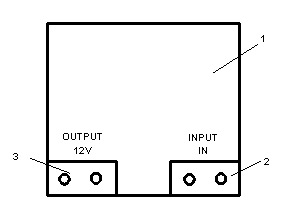 Меры предосторожностиНе вскрывайте корпус трансформатора, это может привести к повреждению внутренних частей конструкции.Радиоактивные и ядовитые вещества в состав изделия не входят.Все работы с трансформатором выполняются только при отключенном напряжении питания.Запрещена эксплуатация трансформаторов с поврежденными корпусами или кабелями питания.Запрещено использовать трансформатор в помещениях с повышенным содержанием пыли или влаги.Запрещена эксплуатация с диммером.Запрещено подключать к трансформатору устройства, мощность которых превышает номинальную мощность трансформатора. Рекомендуется подключать нагрузку мощностью, не превышающую 85% номинальной мощности трансформатора.Характерные неисправности и методы их устраненияЕсли после произведенных действий трансформатор не работает, то дальнейший ремонт не целесообразен (неисправимый дефект). Обратитесь в место продажи трансформатора.Хранение Хранение товара осуществляется в упаковке в сухом отапливаемом помещении при отсутствии химически агрессивной среды.Транспортировка Товар в упаковке пригоден для транспортировки автомобильным, железнодорожным, морским или авиационным транспортом.УтилизацияТовар утилизируется в соответствии с правилами утилизации бытовой электронной техники. Не выбрасывайте вместе с бытовым мусором.СертификацияПродукция сертифицирована на соответствие требованиям ТР ТС 004/2011 «О безопасности низковольтного оборудования», ТР ТС 020/2011 «Электромагнитная совместимость технических средств». Продукция изготовлена в соответствии с Директивами 2014/35/EU «Низковольтное оборудование», 2014/30/ЕU «Электромагнитная совместимость».Информация об изготовителе и дата производстваСделано в Китае. Изготовитель: Ningbo Yusing Electronics Co., LTD, Civil Industrial Zone, Pugen Vilage, Qiu’ai, Ningbo, China/ООО "Нингбо Юсинг Электроникс Компания", зона Цивил Индастриал, населенный пункт Пуген, Цюай, г. Нингбо, Китай. Официальный представитель в РФ: ООО «ФЕРОН» 129110, г. Москва, ул. Гиляровского, д.65, стр. 1, этаж 5, помещение XVI, комната 41, телефон +7 (499) 394-10-52, www.feron.ru. Импортер: ООО «СИЛА СВЕТА» Россия, 117405, г. Москва, ул. Дорожная, д. 48, тел. +7(499)394-69-26. Дата изготовления нанесена на корпус светильника в формате ММ.ГГГГ, где ММ – месяц изготовления, ГГГГ – год изготовления.Гарантийные обязательстваГарантия на трансформаторы составляет 1 год со дня продажи, дата устанавливается на основании документов (или копий документов) удостоверяющих факт продажи.Бесплатное гарантийное обслуживание производится при условии, что возникшая неисправность, вызвана дефектом, связанным с производством изделия, при условии соблюдения правил эксплуатации, транспортировки и хранения приведенных в данной инструкции.Гарантийные обязательства выполняются продавцом при предъявлении правильно заполненного гарантийного талона (с указанием даты продажи, наименования изделия, даты окончания гарантии, подписи продавца, печати) и кассового чека продавца. Незаполненный гарантийный талон снимает с продавца гарантийные обязательства.Гарантия не действительна, если изделие использовалось в целях, не соответствующих его прямому назначению; дефект возник после передачи изделия потребителю и вызван неправильным или небрежным обращением, не соблюдением требований, изложенных в данной инструкции. А также в случае воздействия непреодолимых сил (в т.ч. пожара, наводнения, высоковольтных разрядов и молний и пр.), несчастным случаем, умышленными действиями потребителя или третьих лиц.
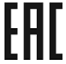 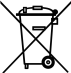 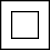 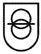 МодельTRA25TRA25TRA25Входное напряжение200-240В/50Гц200-240В/50Гц200-240В/50ГцВыходное напряжение12V AC12V AC12V ACМаксимально допустимая нагрузка, Вт60105150Минимальная нагрузка, Вт102035Максимальный выходной ток, А58,7512,5Габаритные размеры, мм80х28х3484х29х4294х36х48Материал корпусаМеталлМеталлМеталлРабочая температура окружающей среды-20°С…+40°С-20°С…+40°С-20°С…+40°СКлиматическое исполнениеУХЛ4УХЛ4УХЛ4Класс защиты от поражения электрическим токомIlIlIlСтепень защиты от пыли и влагиIP20IP20IP20Рис.1
1-трансформатор,
2-INPUT - для подключения
электросети 230В/50Гц,
3-OUTPUT – для подключения
нагрузки (ламп) 12ВВнешние проявления и дополнительные признаки неисправностиВероятная причинаМетод устраненияПри включении питания, трансформатор не работаетОтсутствует напряжение в питающей сетиПроверьте наличие напряжения питающей сети и, при необходимости, устраните неисправностьПри включении питания, трансформатор не работаетПлохой контактПроверьте контакты в схеме подключения и устраните неисправностьПри включении питания, трансформатор не работаетПоврежден питающий кабельПроверьте целостность цепей и целостность изоляции